     MIĘDZYSZKOLNY OŚRODEK SPORTOWY KRAKÓW-WSCHÓD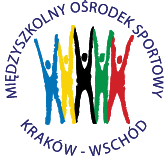 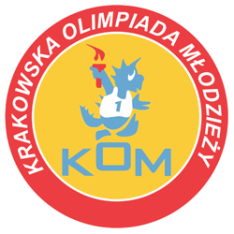 Adres: Centrum Rozwoju Com Com Zoneul. Ptaszyckiego 6 – P 09,  31 – 979 Krakówtel/fax: 12 685 58 25,   email:  biuro@kom.krakow.plwww.kom.krakow.plKraków, 5.02.2016r.KRAKOWSKA OLIMPIADA MŁODZIEŻY 2015/16 – LICEALIADASNOWBOARD /3.02.2016r./ - KLASYFIKACJA INDYWIDUALNA DZIEWCZĄTMiejsceNr startowyNazwisko i imięSzkołaRocznikCzas przejazdu 12Malczyk DominikaX LO199732,114 28Szelichowska JuliaIX LO199832,759 327Satoła JuliaVII LO199832,996 43Włodarczyk WiktoriaVI LO199833,068 524Klimeczkowska KajaLO Pijarów199834,609 613Polek MariaI LO199834,950 75Szymańska KingaLO Pijarów199935,315 821Kasprzak AlicjaXIII LO199935,846 919Błachowska BarbaraVII LO199835,992 104Mączka JuliaVIII LO199936,103 1125Grela AleksandraIV LO199937,122 1214Kozak MariaXIII LO199937,482 1328Bryndal WeronikaX LO199738,872 1423Góralczyk WeronikaVIII LO199739,325 1512Porada MagdalenaVII LO199939,414 167Mielniczek AleksandraI LO39,529 176Motak KamilaII LO199939,655 1816Ratasiewicz KatarzynaII LO199839,670 1911Zamachowska WiktoriaLO Pijarów199839,937 201Strycharz JuliaI LO199740,006 2131Szczypczyk ZuzannaIV LO199740,162 2226Nasiadsko JuliaVIII LO199941,041 2310Społek KatarzynaVIII LO199941,581 2422Matoń DagmaraXX LO199942,453 2533Wrona OlgaX LO199942,862 2629Bulka KarolinaIV LO199945,34920Strzelichowska JuliaIX LO1998DNS